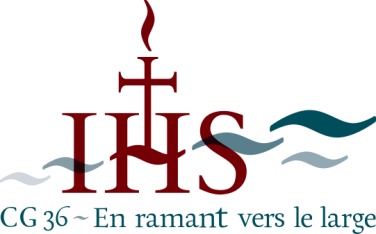 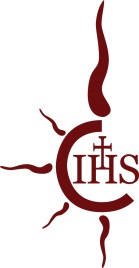                          Curia Generalizia S.J.                         Borgo S. Spirito, 4, 00193  Roma (Italia)Délégués à la 36e Congrégation GénéralePays de résidenceNom AFGHANISTAN P.  , SJARGENTINEP.  , SJP. Luis Rafael Velasco, SJAUSTRALIEF.  , SJP.  , SJP.  , SJAUTRICHEP.  , SJBELGIQUE P.  , SJP.  , SJP. José Ignacio García Jimenez, SJP.  , SJ P.  , SJP.  , SJP.  , SJBOLIVIEP. Osvaldo A. Chirveches Pinaya, SJBRESILP. João Renato Eidt, SJP. Manuel Hurtado Durán, SJP. Pedro Rubens Ferreira de Oliveira, SJP. Alfonso Carlos Palacio Larrauri, SJ F.  , SJCAMBODGEP.   Oh, SJP. Jean-Marc Biron, SJP. J. Peter Bisson, SJP.  , SJP.   , SJ CHILIP. Pablo Castro Fones, SJP. Cristián Del Campo Simonetti, SJCOLOMBIEP. Carlos Eduardo Correa Jaramillo, SJP. Luis Javier Sarralde Delgado, SJP. Francisco José de Roux Rengifo, SJP.  , SJP. Ludovic Lado Tonlieu, SJP. Zaoro Hyacinthe Loua, SJCROATIEP.  , SJP.  , SJP. Elton Vitoriano Ribeiro, SJDélégués à la 36e Congrégation GénéraleDélégués à la 36e Congrégation GénéraleDélégués à la 36e Congrégation GénéralePays de résidenceNomREPUBLIQUE TCHEQUEP.  , SJREP. DEMOCRATIQUE DU CONGOP.  , SJP. José Minaku Lukoli, SJREP. DOMINICAINEP.  , SJP. Javier Vidal González, SJEQUATEURP. Gustavo Calderón Schmidt, SJP. Gilberto Freire Yánez, SJP. Sylvain Cariou-Charton, SJP. Jean-Yves Grenet, SJP.  , SJ ALLEMAGNEP.  , SJP.  , SJP. Rolando E. Alvarado López, SJP. Francisco Iznardo Almiñana, SJP.   Sau-yan, SJHONGRIEP.  , SJINDEP.  , SJP.  , SJP.  , SJ P.  , SJP.   , SJ P.   , SJP.  , SJP.  , SJP.   , SJP.   , SJP.  , SJP.   , SJP.  , SJP.   , SJP.   , SJP.  , SJP. Jose Jacob Maruthukunnel, SJP.  , SJP.  , SJP.  , SJP.  , SJP.  , SJP.  , SJP.  , SJP.  Pattery, SJP.  , SJP.   , SJP.    Pudota Rayappa, SJP. Sebasti L. Raj, SJP.  , SJP.  , SJP.  , SJP.  , SJP.  , SJP.   , SJP.   , SJP.  , SJF.  , SJP.   , SJDélégués à la 36e Congrégation GénéraleDélégués à la 36e Congrégation GénéralePays de résidenceNomINDONESIEP.  Herry Priyono, SJ P. Yoannes Berchmans Heru Prakosa, SJP.   , SJIRLANDEP.   , SJP.  , SJITALIEP. Francisco Javier Álvarez de los Mozos, SJP. Joaquín Barrero Díaz, SJP.  , SJF. Guy J. Consolmagno, SJP.  , SJP.  , SJP.  , SJP. François-Xavier Dumortier, SJP. Ignacio Echarte Oñate, SJP. Robert J. Geisinger, SJP. James E. Grummer, SJP. Jean-Paul Hernandez, SJP. Daniel Patrick L. Huang, SJP.  , SJP.  , SJP.  , SJP. Rigobert Kyungu Musenge, SJP.  , SJP.  , SJP.   , SJP. Douglas W. Marcouiller, SJP.  , SJP.  , SJP.  , SJP.   , SJP.  , SJ P.  , SJP. Gabriel Ignacio Rodríguez Tamayo, SJP.   , SJP.  , SJ P. Luis Orlando Torres Santos, SJJAPONP.  , SJP.  , SJP.   , SJP.  , SJP.   , SJP. Solofonirina Jocelyn Rabeson, SJLIBANP.  , SJP. Dany Younès, SJLITUANIEP.  , SJ P.   , SJP. Pierre André Ranaivoarson, SJP.  , SJMALTEP.  , SJP. Alejandro Patricio Cancino Franklin, SJP. David de Jesús Fernández Dávalos, SJP. José Francisco Magaña Aviña, SJDélégués à la 36e Congrégation GénéraleDélégués à la 36e Congrégation GénéraleDélégués à la 36e Congrégation GénéralePays de résidenceNomP. Paramasivam Stanislaus Amalraj, SJP.  , SJPAYS-BASP. Theo van Drunen, SJ P.   , SJP. Alberto Cristóbal Luna Pastore, SJPEROUP. Jorge Cela Carvajal, SJP. Miguel Gabriel Cruzado Silveri, SJP. Juan Carlos Morante Buchhammer, SJP. Fernando Roca Alcázar, SJP. Antonio F. Moreno, SJ P. Bienvenido F. Nebres, SJP.  , SJP. Karel S. San Juan, SJPOLOGNEP.  , SJ P.  , SJ P.  , SJP.  , SJP. Miguel Nuno de Almeida, SJP. José Manuel Frazão Correia, SJROUMANIEP.  , SJFEDERATION DE RUSSIEP.   , SJP. Jean-Baptiste Ganza Gasanana, SJSLOVAQUIE P.  , SJSLOVENIE
P.  , SJCOREE DU SUDP.   Chong, SJ ESPAGNEP.    , SJP. Cipriano Díaz Marcos, SJP.    , SJP.   , SJP. Francisco José Ruiz Pérez, SJP. Angelo Sujeeva Pathirana, SJP.  , SJSUISSEP.   , SJTHAÏLANDEP. Agustinus Sugiyo Pitoyo, SJDélégués à la 36e Congrégation GénéraleDélégués à la 36e Congrégation GénéraleDélégués à la 36e Congrégation GénéralePays de résidenceNomTIMOR ORIENTALP. Joaquim Francisco da Silva Sarmento, SJROYAUME-UNIP.  , SJ F.  , SJP.  , SJ REPUBLIQUE UNIE DE TANZANIEF.  , SJETATS-UNIS D’AMERIQUEP.   , SJP. David S. Ciancimino, SJP.   , SJ P. Joseph S. Costantino, SJP. Michael J. Garanzini, SJ P. James G. Gartland, SJP.   , SJP.   , SJP. Herbert B. Keller, SJP.   , SJ P.   , SJP.   , SJP. Michael C. McFarland, SJP.   , SJP. José Alberto Mesa Baquero, SJP. Chi Van Ngo, SJP. Joseph M. O’Keefe, SJP. Brian G. Paulson, SJP. Hung T. Pham, SJP. Mark A. Ravizza, SJP.   , SJP.   , SJP. Michael F. Weiler, SJ P. Arturo Ernesto Peraza Celis, SJP. Arturo Marcelino Sosa Abascal, SJP. Johnny José Veramendi Espinoza, SJP.     , SJP.    , SJZAMBIEP. Peter Leonard Chiti, SJP.  , SJP.   , SJP.  , SJP. António Virgílio Oliveira e Costa, SJ